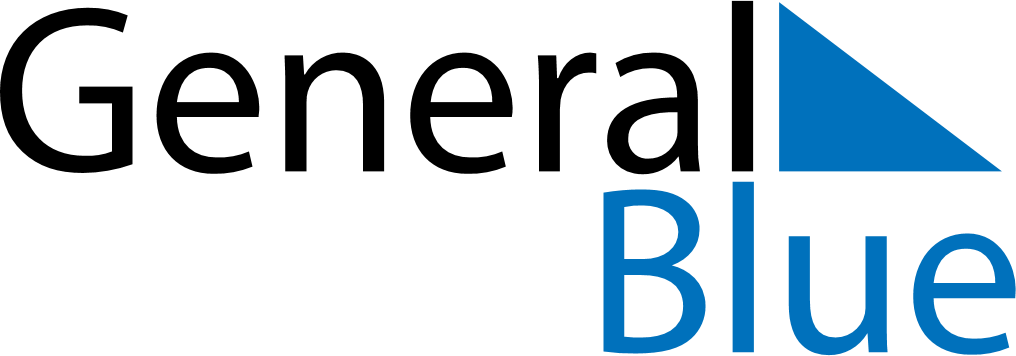 January 2024January 2024January 2024January 2024January 2024January 2024Khashuri, GeorgiaKhashuri, GeorgiaKhashuri, GeorgiaKhashuri, GeorgiaKhashuri, GeorgiaKhashuri, GeorgiaSunday Monday Tuesday Wednesday Thursday Friday Saturday 1 2 3 4 5 6 Sunrise: 8:33 AM Sunset: 5:43 PM Daylight: 9 hours and 10 minutes. Sunrise: 8:33 AM Sunset: 5:44 PM Daylight: 9 hours and 10 minutes. Sunrise: 8:33 AM Sunset: 5:45 PM Daylight: 9 hours and 11 minutes. Sunrise: 8:33 AM Sunset: 5:46 PM Daylight: 9 hours and 12 minutes. Sunrise: 8:33 AM Sunset: 5:47 PM Daylight: 9 hours and 13 minutes. Sunrise: 8:33 AM Sunset: 5:48 PM Daylight: 9 hours and 14 minutes. 7 8 9 10 11 12 13 Sunrise: 8:33 AM Sunset: 5:49 PM Daylight: 9 hours and 15 minutes. Sunrise: 8:33 AM Sunset: 5:50 PM Daylight: 9 hours and 16 minutes. Sunrise: 8:33 AM Sunset: 5:51 PM Daylight: 9 hours and 17 minutes. Sunrise: 8:33 AM Sunset: 5:52 PM Daylight: 9 hours and 19 minutes. Sunrise: 8:32 AM Sunset: 5:53 PM Daylight: 9 hours and 20 minutes. Sunrise: 8:32 AM Sunset: 5:54 PM Daylight: 9 hours and 21 minutes. Sunrise: 8:32 AM Sunset: 5:55 PM Daylight: 9 hours and 23 minutes. 14 15 16 17 18 19 20 Sunrise: 8:31 AM Sunset: 5:56 PM Daylight: 9 hours and 24 minutes. Sunrise: 8:31 AM Sunset: 5:57 PM Daylight: 9 hours and 26 minutes. Sunrise: 8:31 AM Sunset: 5:58 PM Daylight: 9 hours and 27 minutes. Sunrise: 8:30 AM Sunset: 6:00 PM Daylight: 9 hours and 29 minutes. Sunrise: 8:30 AM Sunset: 6:01 PM Daylight: 9 hours and 31 minutes. Sunrise: 8:29 AM Sunset: 6:02 PM Daylight: 9 hours and 32 minutes. Sunrise: 8:28 AM Sunset: 6:03 PM Daylight: 9 hours and 34 minutes. 21 22 23 24 25 26 27 Sunrise: 8:28 AM Sunset: 6:04 PM Daylight: 9 hours and 36 minutes. Sunrise: 8:27 AM Sunset: 6:06 PM Daylight: 9 hours and 38 minutes. Sunrise: 8:27 AM Sunset: 6:07 PM Daylight: 9 hours and 40 minutes. Sunrise: 8:26 AM Sunset: 6:08 PM Daylight: 9 hours and 42 minutes. Sunrise: 8:25 AM Sunset: 6:09 PM Daylight: 9 hours and 44 minutes. Sunrise: 8:24 AM Sunset: 6:11 PM Daylight: 9 hours and 46 minutes. Sunrise: 8:23 AM Sunset: 6:12 PM Daylight: 9 hours and 48 minutes. 28 29 30 31 Sunrise: 8:23 AM Sunset: 6:13 PM Daylight: 9 hours and 50 minutes. Sunrise: 8:22 AM Sunset: 6:14 PM Daylight: 9 hours and 52 minutes. Sunrise: 8:21 AM Sunset: 6:16 PM Daylight: 9 hours and 54 minutes. Sunrise: 8:20 AM Sunset: 6:17 PM Daylight: 9 hours and 57 minutes. 